2019 Broward County Point-in-Time Homeless CountSummary of Results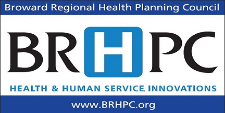             If you have any questions, please contact Jessica Abou at jabou@brhpc.org or go to www.browardpointintime.org miliTotal Households and PersonsTotal Households and PersonsTotal Households and PersonsTotal Households and PersonsTotal Households and PersonsTotal Households and PersonsShelteredShelteredShelteredUnshelteredTotalEmergencyTransitionalSafe HavenUnshelteredTotalTotal Number of Households723385331,2652,406Total Number of Persons896524331,3502,803Number of Children (under 18)171115019305Number of Persons (18-24)6833030131Number of Persons (over age 24)657376331,3012,367ShelteredShelteredShelteredUnshelteredTotalGender	EmergencyTransitionalSafe HavenUnshelteredTotalFemale36915912318858Male52636101,0261,934Transgender/Gender Non-Conforming03059ShelteredShelteredShelteredUnshelteredTotalEthnicity	EmergencyTransitionalSafe HavenUnshelteredTotalNon-Hispanic795463311,2082,497Hispanic101612142306ShelteredShelteredShelteredUnshelteredTotalRace	EmergencyTransitionalSafe HavenUnshelteredTotalWhite270217196231,129Black606296147011,617Asian510410American Indian or Alaska Native5401423Native Hawaiian or Other Pacific Islander 03058Multiple Races1030316Homeless SubpopulationsHomeless SubpopulationsHomeless SubpopulationsHomeless SubpopulationsShelteredUnshelteredTotalFamilies (Households)1258133Unaccompanied Youth (Under 24)7929108Parenting Youth Households15015Total Persons in Parenting Youth Households38038Chronically Homeless Individuals236678914Adults with Serious Mental Illness230339569Adults with Substance Use Disorder206331537Adults with HIV/AIDS602989Victims of Domestic Violence282856Total Number of Veterans92126218Foster Care0109109Total Households and PersonsTotal Households and PersonsTotal Households and PersonsTotal Households and PersonsTotal Households and PersonsTotal Households and PersonsShelteredShelteredShelteredUnshelteredTotalEmergencyTransitionalSafe HavenUnshelteredTotalTotal Number of Households698401317941,924Total Number of Persons886532318692,318Number of Children (under 18)171117015303Number of Persons (18-24)8643141171Number of Persons (over age 24)629372308131,844ShelteredShelteredShelteredUnshelteredTotalGender	EmergencyTransitionalSafe HavenUnshelteredTotalFemale36214614196718Male522378176711,588Transgender/Gender Non-Conforming280212ShelteredShelteredShelteredUnshelteredTotalEthnicity	EmergencyTransitionalSafe HavenUnshelteredTotalNon-Hispanic801462307982,091Hispanic8570171227ShelteredShelteredShelteredUnshelteredTotalRace	EmergencyTransitionalSafe HavenUnshelteredTotalWhite26521217404898Black595309144431,361Asian330713American Indian320813Native Hawaiian 40004Multiple Races1660729Homeless SubpopulationsHomeless SubpopulationsHomeless SubpopulationsHomeless SubpopulationsShelteredUnshelteredTotalFamilies (Households)1238131Unaccompanied Youth (Under 24)10140141Parenting Youth Households22123Total Persons in Parenting Youth Households59059Chronically Homeless Individuals207232439Adults with Serious Mental Illness182235417Adults with Substance Use Disorder235206441Adults with HIV/AIDS251843Victims of Domestic Violence14823171Total Number of Veterans11673189Foster Care0109109